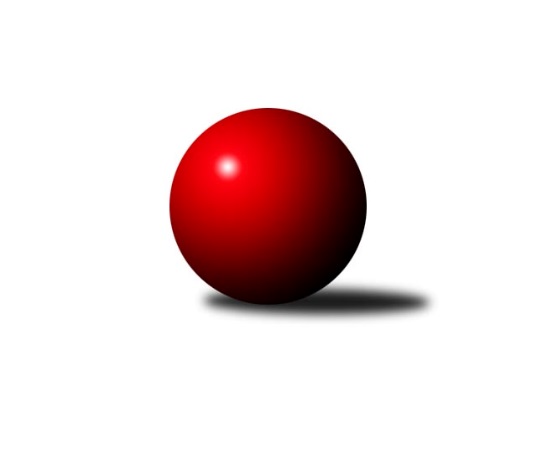 Č.21Ročník 2021/2022	26.3.2022Nejlepšího výkonu v tomto kole: 2544 dosáhlo družstvo: TJ Lomnice BKrajský přebor KV 2021/2022Výsledky 21. kolaSouhrnný přehled výsledků:SKK K.Vary B 	- Kuželky Aš C	6:10	2528:2542		26.3.TJ Lomnice B	- TJ Jáchymov B	16:0	2544:2278		26.3.TJ Šabina 	- TJ Lomnice C	12:4	2480:2367		26.3.Kuželky Aš B	- Sokol Teplá	10:6	2512:2481		26.3.TJ Lomnice D	- Loko Cheb C	8:8	2327:2303		26.3.Tabulka družstev:	1.	TJ Lomnice B	19	16	1	2	222 : 82 	 	 2533	33	2.	Kuželky Aš B	19	16	1	2	212 : 92 	 	 2500	33	3.	TJ Šabina	19	14	0	5	207 : 97 	 	 2529	28	4.	TJ Lomnice C	19	13	1	5	192 : 112 	 	 2465	27	5.	Slovan KV C	19	8	3	8	146 : 158 	 	 2410	19	6.	Sokol Teplá	20	6	2	12	149 : 171 	 	 2435	14	7.	Kuželky Aš C	19	6	2	11	124 : 180 	 	 2391	14	8.	SKK K.Vary B	19	5	2	12	114 : 190 	 	 2268	12	9.	Loko Cheb C	19	5	2	12	111 : 193 	 	 2325	12	10.	TJ Lomnice D	19	3	3	13	105 : 199 	 	 2383	9	11.	TJ Jáchymov B	19	3	3	13	98 : 206 	 	 2334	9Podrobné výsledky kola:	 SKK K.Vary B 	2528	6:10	2542	Kuželky Aš C	Blanka Martinková	 	 199 	 209 		408 	 0:2 	 420 	 	213 	 207		Dominik Kopčík	Libor Kupka	 	 224 	 233 		457 	 2:0 	 410 	 	234 	 176		Václav Mašek	Miroslav Špaček	 	 189 	 194 		383 	 0:2 	 441 	 	224 	 217		Ivona Mašková	Pavel Pazdera	 	 196 	 207 		403 	 0:2 	 435 	 	212 	 223		Markéta Kopčíková	Jiří Gabriško	 	 199 	 223 		422 	 2:0 	 417 	 	221 	 196		Jitka Laudátová	Josef Ženíšek	 	 219 	 236 		455 	 2:0 	 419 	 	186 	 233		Vladimír Veselý ml.rozhodčí: Pavel PazderaNejlepší výkon utkání: 457 - Libor Kupka	 TJ Lomnice B	2544	16:0	2278	TJ Jáchymov B	Zuzana Kožíšková	 	 208 	 203 		411 	 2:0 	 389 	 	188 	 201		František Živný	Rudolf Štěpanovský	 	 212 	 196 		408 	 2:0 	 393 	 	201 	 192		Vlastimil Čegan	Zdeněk Chvátal	 	 262 	 216 		478 	 2:0 	 365 	 	187 	 178		Jiří Šeda	Tereza Štursová	 	 185 	 223 		408 	 2:0 	 351 	 	181 	 170		Jaroslav Stulík	Lucie Vajdíková	 	 196 	 229 		425 	 2:0 	 401 	 	195 	 206		Štefan Mrenica	Hubert Guba *1	 	 231 	 183 		414 	 2:0 	 379 	 	189 	 190		Vladimír Maxarozhodčí: Jiří Gubastřídání: *1 od 92. hodu Silva TrousilováNejlepší výkon utkání: 478 - Zdeněk Chvátal	 TJ Šabina 	2480	12:4	2367	TJ Lomnice C	Jiří Beneš ml.	 	 212 	 186 		398 	 2:0 	 370 	 	183 	 187		Růžena Kovačíková	Tomáš Seidl	 	 225 	 208 		433 	 2:0 	 381 	 	165 	 216		Lubomír Hromada	Eduard Seidl	 	 200 	 216 		416 	 2:0 	 395 	 	203 	 192		Petr Lidmila	Marek Zvěřina	 	 207 	 211 		418 	 0:2 	 423 	 	192 	 231		Monika Maněnová	Jaromír Černý	 	 196 	 202 		398 	 0:2 	 408 	 	206 	 202		Jiří Flejšar	František Seidl	 	 202 	 215 		417 	 2:0 	 390 	 	187 	 203		Přemysl Krůtarozhodčí: Jaromír ČernýNejlepší výkon utkání: 433 - Tomáš Seidl	 Kuželky Aš B	2512	10:6	2481	Sokol Teplá	Luděk Kratochvíl	 	 189 	 210 		399 	 2:0 	 360 	 	174 	 186		Rostislav Milota	Dagmar Jedličková	 	 215 	 213 		428 	 0:2 	 441 	 	219 	 222		Miroslava Poláčková	Václav Pilař	 	 224 	 222 		446 	 2:0 	 394 	 	197 	 197		Luboš Axamský	Vladislav Urban	 	 196 	 194 		390 	 0:2 	 430 	 	224 	 206		Petr Tauber	Václav Veselý	 	 192 	 190 		382 	 0:2 	 413 	 	203 	 210		Jiří Velek	Martina Pospíšilová	 	 230 	 237 		467 	 2:0 	 443 	 	218 	 225		Miroslav Pešťákrozhodčí: Martina PospíšilováNejlepší výkon utkání: 467 - Martina Pospíšilová	 TJ Lomnice D	2327	8:8	2303	Loko Cheb C	Helena Pollnerová	 	 202 	 195 		397 	 0:2 	 409 	 	208 	 201		Daniel Hussar	Rudolf Schimmer	 	 234 	 204 		438 	 2:0 	 358 	 	146 	 212		Ivan Rambousek	Filip Maňák	 	 186 	 200 		386 	 0:2 	 411 	 	216 	 195		Jana Hamrová	Lucie Maněnová	 	 166 	 185 		351 	 2:0 	 320 	 	150 	 170		Vladimír Krýsl	Hanuš Slavík	 	 210 	 186 		396 	 0:2 	 404 	 	200 	 204		Jiří Nováček	Libuše Korbelová	 	 159 	 200 		359 	 0:2 	 401 	 	202 	 199		Eva Nováčkovározhodčí: Hanuš SlavíkNejlepší výkon utkání: 438 - Rudolf SchimmerPořadí jednotlivců:	jméno hráče	družstvo	celkem	plné	dorážka	chyby	poměr kuž.	Maximum	1.	František Seidl 	TJ Šabina 	442.81	301.9	140.9	4.6	6/6	(494)	2.	Martina Pospíšilová 	Kuželky Aš B	439.25	295.4	143.8	5.7	6/6	(476)	3.	Eduard Seidl 	TJ Šabina 	430.58	289.4	141.2	3.9	5/6	(475)	4.	Miroslav Pešťák 	Sokol Teplá	430.39	298.1	132.3	5.0	6/7	(455)	5.	Hubert Guba 	TJ Lomnice B	430.21	286.3	143.9	3.6	7/7	(494)	6.	Tomáš Seidl 	TJ Šabina 	429.63	296.8	132.8	5.8	6/6	(488)	7.	Jiří Guba 	TJ Lomnice B	428.44	292.1	136.3	6.3	5/7	(460)	8.	Lucie Vajdíková 	TJ Lomnice B	428.36	294.5	133.9	5.2	7/7	(452)	9.	Zuzana Kožíšková 	TJ Lomnice B	428.15	291.7	136.4	5.8	7/7	(453)	10.	Albert Kupčík 	TJ Lomnice D	426.96	288.1	138.8	6.1	7/7	(450)	11.	Miroslava Poláčková 	Sokol Teplá	422.71	292.6	130.1	6.4	7/7	(447)	12.	Pavel Přerost 	TJ Lomnice B	422.31	289.0	133.3	7.5	6/7	(462)	13.	Václav Pilař 	Kuželky Aš B	422.29	295.3	127.0	8.0	6/6	(458)	14.	Stanislav Pelc 	TJ Jáchymov B	422.23	296.6	125.6	8.3	7/7	(456)	15.	Luděk Stríž 	Slovan KV C	421.71	296.1	125.6	7.5	7/7	(472)	16.	Miroslav Handšuh 	Slovan KV C	419.11	284.6	134.5	5.9	6/7	(468)	17.	Luděk Kratochvíl 	Kuželky Aš B	418.87	288.0	130.9	6.6	5/6	(471)	18.	Přemysl Krůta 	TJ Lomnice C	418.73	293.9	124.8	7.0	7/7	(442)	19.	Libor Kupka 	SKK K.Vary B 	418.13	296.3	121.8	7.3	5/7	(460)	20.	Vladislav Urban 	Kuželky Aš B	417.99	292.0	125.9	8.0	5/6	(455)	21.	Jiří Flejšar 	TJ Lomnice C	417.90	291.1	126.8	7.8	7/7	(447)	22.	Jiří Šafr 	Slovan KV C	417.37	290.7	126.7	6.9	7/7	(453)	23.	Jaromír Černý 	TJ Šabina 	417.21	288.9	128.3	6.7	6/6	(438)	24.	Jiří Beneš  ml.	TJ Šabina 	415.98	285.9	130.1	7.7	6/6	(474)	25.	Václav Zeman 	SKK K.Vary B 	414.27	290.4	123.8	7.7	7/7	(459)	26.	Petr Janda 	TJ Lomnice C	413.63	287.2	126.4	7.3	5/7	(449)	27.	Jaroslav Solín 	Kuželky Aš B	412.53	286.8	125.8	6.6	5/6	(447)	28.	Pavlína Stašová 	Slovan KV C	412.18	295.7	116.5	8.1	6/7	(451)	29.	Petr Tauber 	Sokol Teplá	410.61	282.6	128.0	5.8	6/7	(442)	30.	Marek Zvěřina 	TJ Šabina 	407.38	283.8	123.5	8.0	6/6	(432)	31.	Vladimír Maxa 	TJ Jáchymov B	407.24	291.0	116.2	9.8	5/7	(444)	32.	Dagmar Jedličková 	Kuželky Aš B	406.36	282.8	123.5	7.4	5/6	(466)	33.	Monika Maněnová 	TJ Lomnice C	405.80	290.5	115.3	8.0	7/7	(450)	34.	Radek Plechatý 	TJ Lomnice D	405.70	289.1	116.6	9.4	5/7	(446)	35.	Jiří Velek 	Sokol Teplá	405.57	285.6	119.9	7.2	7/7	(433)	36.	Ota Maršát  ml.	Kuželky Aš C	405.10	286.1	119.1	9.9	5/7	(452)	37.	Růžena Kovačíková 	TJ Lomnice C	403.67	290.4	113.3	9.0	7/7	(431)	38.	Rudolf Štěpanovský 	TJ Lomnice B	403.33	284.7	118.6	8.6	6/7	(436)	39.	Ladislav Martínek 	TJ Jáchymov B	401.80	282.1	119.8	9.3	5/7	(431)	40.	Helena Pollnerová 	TJ Lomnice D	401.64	282.9	118.7	10.7	7/7	(437)	41.	Václav Veselý 	Kuželky Aš B	401.25	282.4	118.9	7.8	6/6	(467)	42.	Hanuš Slavík 	TJ Lomnice D	401.04	284.4	116.6	9.4	5/7	(440)	43.	Gerhard Brandl 	TJ Šabina 	400.83	284.0	116.8	9.2	4/6	(436)	44.	Jiří Šeda 	TJ Jáchymov B	400.80	286.1	114.7	7.8	7/7	(422)	45.	Václav Mašek 	Kuželky Aš C	400.29	277.8	122.5	9.1	7/7	(424)	46.	Dominik Kopčík 	Kuželky Aš C	400.17	283.4	116.8	8.6	6/7	(433)	47.	Luboš Axamský 	Sokol Teplá	399.68	277.9	121.8	5.8	7/7	(429)	48.	Ota Laudát 	Kuželky Aš C	399.19	277.9	121.3	6.9	5/7	(450)	49.	Ivona Mašková 	Kuželky Aš C	398.89	285.2	113.7	9.1	7/7	(467)	50.	Jitka Laudátová 	Kuželky Aš C	398.56	282.9	115.6	10.8	6/7	(426)	51.	Miroslava Boková 	Sokol Teplá	395.97	275.8	120.1	8.6	5/7	(440)	52.	Eva Nováčková 	Loko Cheb C	395.57	279.8	115.8	9.3	6/7	(463)	53.	Petr Lidmila 	TJ Lomnice C	394.62	276.3	118.3	11.3	5/7	(444)	54.	Vlastimil Čegan 	TJ Jáchymov B	391.07	276.8	114.3	10.8	7/7	(420)	55.	Libuše Korbelová 	TJ Lomnice D	390.30	279.3	111.0	12.5	5/7	(441)	56.	Hana Makarová 	TJ Jáchymov B	388.17	276.4	111.8	10.2	5/7	(423)	57.	Vladimír Veselý  ml.	Kuželky Aš C	387.53	280.0	107.6	10.7	6/7	(422)	58.	Jana Hamrová 	Loko Cheb C	386.70	271.9	114.8	9.9	7/7	(465)	59.	Daniel Hussar 	Loko Cheb C	386.61	276.9	109.7	11.3	7/7	(445)	60.	Vladimír Krýsl 	Loko Cheb C	386.43	278.3	108.2	10.4	7/7	(453)	61.	Lucie Maněnová 	TJ Lomnice D	378.13	272.6	105.5	11.7	7/7	(407)	62.	Jaroslava Chlupová 	Slovan KV C	376.20	263.7	112.5	11.3	5/7	(412)	63.	Jiří Gabriško 	SKK K.Vary B 	372.63	273.3	99.3	12.1	5/7	(423)	64.	Ivan Rambousek 	Loko Cheb C	372.29	269.2	103.1	13.5	7/7	(433)	65.	Miroslav Špaček 	SKK K.Vary B 	370.62	268.6	102.0	11.4	7/7	(423)	66.	Martin Bezouška 	TJ Jáchymov B	363.73	264.6	99.2	10.0	6/7	(470)	67.	Blanka Martinková 	SKK K.Vary B 	362.82	263.8	99.1	14.1	6/7	(439)	68.	Jaroslav Stulík 	TJ Jáchymov B	354.95	260.4	94.6	14.0	5/7	(384)		Václav Vieweg 	Kuželky Aš C	459.00	308.0	151.0	3.0	1/7	(459)		Jiří Nováček 	Loko Cheb C	446.28	302.5	143.8	2.8	4/7	(499)		Markéta Kopčíková 	Kuželky Aš C	434.50	302.5	132.0	7.0	2/7	(435)		František Mazák  nejml.	Kuželky Aš B	425.00	303.0	122.0	5.0	1/6	(425)		Tereza Štursová 	TJ Lomnice B	424.39	298.1	126.3	5.9	4/7	(446)		Xenie Sekáčová 	TJ Lomnice C	419.97	291.7	128.3	7.5	4/7	(481)		Jaromír Valenta 	Sokol Teplá	416.50	287.5	129.0	3.0	2/7	(420)		Michaela Heidlerová 	TJ Lomnice D	415.00	300.0	115.0	10.0	1/7	(415)		Vít Veselý 	Kuželky Aš B	414.50	287.5	127.0	7.5	2/6	(424)		Josef Ženíšek 	SKK K.Vary B 	413.72	291.4	122.3	9.6	3/7	(455)		Jiří Tauber 	Sokol Teplá	413.17	291.3	121.8	5.5	4/7	(439)		Zdeněk Chvátal 	TJ Lomnice B	411.57	288.3	123.2	8.3	3/7	(478)		Filip Maňák 	TJ Lomnice D	411.44	282.6	128.9	6.0	4/7	(427)		Jiří Bláha 	Kuželky Aš C	409.07	284.5	124.5	8.7	4/7	(451)		Lubomír Hromada 	TJ Lomnice C	408.09	283.0	125.1	7.9	4/7	(450)		Václav Šnajdr 	SKK K.Vary B 	406.50	287.5	119.0	8.3	1/7	(438)		Robert Žalud 	Slovan KV C	405.44	284.3	121.1	8.4	4/7	(437)		Štefan Mrenica 	TJ Jáchymov B	403.33	280.5	122.8	8.3	3/7	(425)		Rudolf Schimmer 	TJ Lomnice D	400.67	277.7	123.0	8.7	1/7	(438)		Josef Bílek 	Sokol Teplá	398.14	281.6	116.6	8.3	1/7	(414)		František Mazák  ml.	Kuželky Aš B	397.00	285.0	112.0	6.0	1/6	(397)		Jiří Čížek 	Loko Cheb C	397.00	294.0	103.0	14.0	1/7	(397)		Pavel Kučera 	TJ Šabina 	395.93	279.7	116.2	8.0	3/6	(445)		František Živný 	TJ Jáchymov B	395.13	280.7	114.5	9.6	4/7	(407)		Kateřina Hlaváčová 	Slovan KV C	394.00	281.8	112.3	12.0	3/7	(398)		Miroslav Budil 	Loko Cheb C	393.92	293.0	100.9	12.1	4/7	(463)		Pavel Pazdera 	SKK K.Vary B 	388.92	272.6	116.3	9.5	4/7	(430)		Iva Knesplová Koubková 	TJ Lomnice D	387.00	269.0	118.0	6.5	1/7	(401)		Martina Sobotková 	Slovan KV C	382.96	278.0	104.9	10.3	4/7	(453)		Petra Prouzová 	TJ Lomnice D	379.00	271.0	108.0	7.0	1/7	(379)		Adolf Klepáček 	Loko Cheb C	376.50	272.0	104.5	12.0	2/7	(380)		Jiří Mitáček  st.	SKK K.Vary B 	375.35	281.5	93.9	16.6	4/7	(406)		Václav Hlaváč  ml.	Slovan KV C	374.00	274.7	99.3	13.3	3/7	(409)		Jana Lukášková 	Sokol Teplá	373.60	260.6	113.0	9.0	3/7	(400)		Jana Čížková 	Sokol Teplá	369.00	273.0	96.0	11.0	1/7	(369)		Hedvika Besedová 	Slovan KV C	367.67	256.3	111.3	13.4	4/7	(401)		Rostislav Milota 	Sokol Teplá	366.00	260.8	105.2	12.4	4/7	(403)		Pavel Pokorný 	Loko Cheb C	363.00	264.7	98.3	14.3	3/7	(404)		Jaroslav Kovář 	TJ Jáchymov B	360.00	269.0	91.0	14.5	2/7	(362)		Luboš Kožíšek 	TJ Lomnice D	350.00	273.0	77.0	19.0	1/7	(350)		Zdeňka Šultysová 	Slovan KV C	349.00	263.0	86.0	19.0	1/7	(349)		Josef Zvěřina 	TJ Lomnice D	346.83	256.8	90.0	18.2	3/7	(386)		Irena Balcarová 	SKK K.Vary B 	343.67	255.3	88.3	16.3	3/7	(364)		Zdeněk Kříž  ml.	Slovan KV C	325.00	241.0	84.0	18.0	1/7	(325)		Vladimír Čermák 	SKK K.Vary B 	316.00	235.0	81.0	18.0	1/7	(316)Sportovně technické informace:Starty náhradníků:registrační číslo	jméno a příjmení 	datum startu 	družstvo	číslo startu24388	Silva Trousilová	26.03.2022	TJ Lomnice B	1x4571	Rudolf Schimmer	26.03.2022	TJ Lomnice D	3x
Hráči dopsaní na soupisku:registrační číslo	jméno a příjmení 	datum startu 	družstvo	Program dalšího kola:22. kolo2.4.2022	so	9:00	TJ Lomnice C - SKK K.Vary B 	2.4.2022	so	9:00	Kuželky Aš C - TJ Lomnice B	2.4.2022	so	9:00	TJ Jáchymov B - Kuželky Aš B				Sokol Teplá - -- volný los --	2.4.2022	so	10:00	Loko Cheb C - TJ Šabina 	2.4.2022	so	17:00	Slovan KV C - TJ Lomnice D	Nejlepší šestka kola - absolutněNejlepší šestka kola - absolutněNejlepší šestka kola - absolutněNejlepší šestka kola - absolutněNejlepší šestka kola - dle průměru kuželenNejlepší šestka kola - dle průměru kuželenNejlepší šestka kola - dle průměru kuželenNejlepší šestka kola - dle průměru kuželenNejlepší šestka kola - dle průměru kuželenPočetJménoNázev týmuVýkonPočetJménoNázev týmuPrůměr (%)Výkon3xZdeněk ChvátalLomnice B4783xZdeněk ChvátalLomnice B120.674789xMartina PospíšilováKuželky Aš B4679xMartina PospíšilováKuželky Aš B114.254673xLibor KupkaSKK K.Vary B4573xLibor KupkaSKK K.Vary B110.74571xJosef ŽeníšekSKK K.Vary B4551xRudolf SchimmerTJ Lomnice D110.574384xVáclav PilařKuželky Aš B4462xJosef ŽeníšekSKK K.Vary B110.224554xMiroslav PešťákSokol Teplá4432xVáclav PilařKuželky Aš B109.11446